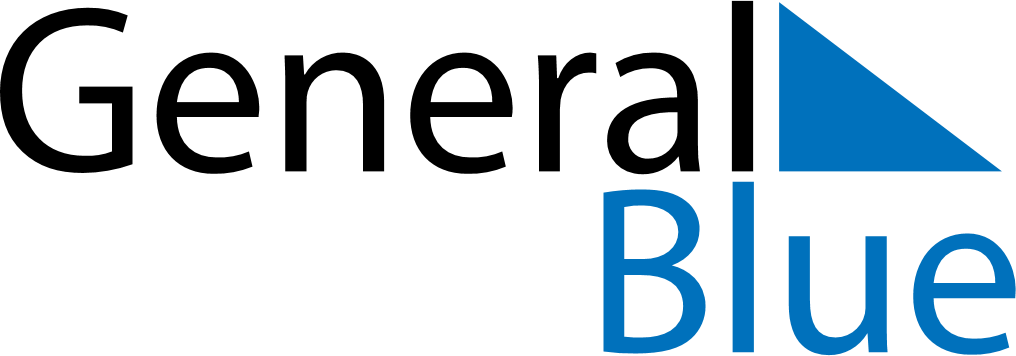 May 2119May 2119May 2119May 2119May 2119SundayMondayTuesdayWednesdayThursdayFridaySaturday12345678910111213141516171819202122232425262728293031